ТОВАРИЩЕСТВО   СОБСТВЕННИКОВ    ЖИЛЬЯ«ТСЖ «НАШ ДОМ»ИНН 7715250611,  КПП 771501001127562, Москва, ул. Хачатуряна, дом  № 12,корпус 3Тел./факс 499-904-68-30                                                                                                            tsgnachdom12@mail.ruПояснение по 5 вопросу.Уважаемые собственники!В связи с теплой зимой 2019 года  по статье отопление образовалась разница между начисленными  и собранными средствами и выставленными счетами МОЭКа. На ваше решение предлагаются два вопроса по определению направления расходования средств, по которым нужно проголосовать:Оставить образовавшиеся средства  на дополнительное благоустройство МКД и прилегающей территории или сделать корректировку по отоплению.Я, Юрий Михайлович Печерин, избранный Вами председателем ТСЖ, прошу вас не затягивать с голосованием. Смета требует утверждения общим собранием. Листы голосования просим опускать в, известные вам,                            почтовые ящики ТСЖ.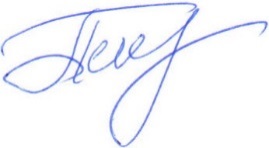 Председатель правления    Печерин Ю.М.                      